«Лыжные гонки, посвященные Дню защитника Отечества» 23 февраля23 февраля на базе нашей школы прошли «Лыжные гонки, посвященные Дню защитника Отечества» в которых приняло участие 170 человек из разных районов  Нижегородской области.  Участников соревнований порадовала солнечная морозная погода. Все лыжники отметили замечательную подготовленную трассу.  Наши болельщики – родители  были горды результатами своих детей. А мы снова собрали вместе и родителей,  и детей, и социальных партнеров, и гостей нашей школы.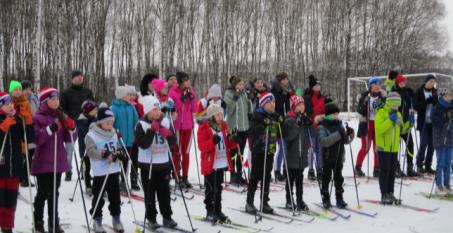 В ожидании старта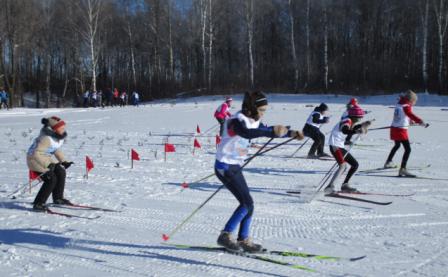 Вперед, за победой!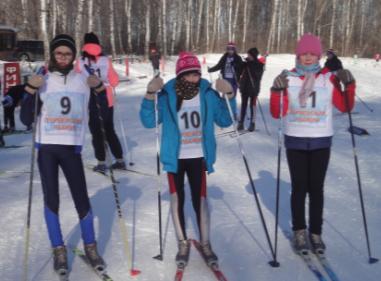 Олимпийские надежды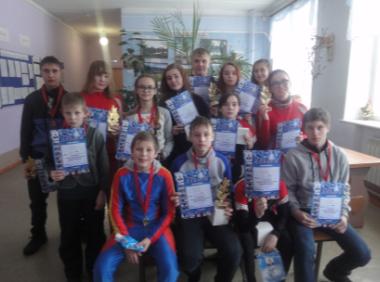 Наша гордость